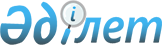 О подписании Соглашения между Правительством Республики Казахстан и Правительством Республики Таджикистан об оказании безвозмездной военно-технической помощиПостановление Правительства Республики Казахстан от 8 апреля 2021 года № 218
      Правительство Республики Казахстан ПОСТАНОВЛЯЕТ:
      1. Одобрить прилагаемый проект Соглашения между Правительством Республики Казахстан и Правительством Республики Таджикистан об оказании безвозмездной военно-технической помощи.
      2. Уполномочить Министра обороны Республики Казахстан Ермекбаева Нурлана Байузаковича подписать от имени Правительства Республики Казахстан Соглашение между Правительством Республики Казахстан и Правительством Республики Таджикистан об оказании безвозмездной военно-технической помощи, разрешив вносить изменения и дополнения, не имеющие принципиального характера. 
      3. Настоящее постановление вводится в действие со дня его подписания. Соглашение
между Правительством Республики Казахстан и Правительством Республики Таджикистан об оказании безвозмездной военно-технической помощи
      Правительство Республики Казахстан и Правительство Республики Таджикистан (далее – Стороны),
      желая усилить существующие дружеские взаимоотношения и сотрудничество в военной области, 
      учитывая положения Соглашения между Правительством Республики Казахстан и Правительством Республики Таджикистан о сотрудничестве в военной области от 16 декабря 1999 года,
      согласились о нижеследующем: Статья 1
      Казахстанская Сторона оказывает таджикистанской Стороне безвозмездную военно-техническую помощь в виде передачи военного имущества, указанного в приложении, которое является неотъемлемой частью настоящего Соглашения. Статья 2
      Уполномоченными органами по реализации настоящего Соглашения являются:
      с казахстанской Стороны – Министерство обороны Республики Казахстан;
      с таджикистанской Стороны – Министерство обороны Республики Таджикистан.
      При изменении названия или функций уполномоченных органов Стороны незамедлительно уведомляют друг друга по дипломатическим каналам. Статья 3
      Казахстанская Сторона обеспечивает доставку военного имущества железнодорожным транспортом с территории Республики Казахстан (станция "Отар", Жамбылская область) до территории Республики Таджикистан (станция "Рахоти", город Душанбе), где назначенные уполномоченными органами Сторон представители произведут их надлежащий прием и передачу. 
      Вопросы перевозки военного имущества регулируются в соответствии с международными договорами в области воинских перевозок, участниками которых являются государства Сторон. 
      Расходы, связанные с доставкой военного имущества до станции "Рахоти" города Душанбе, несет казахстанская Сторона. 
      Таможенная очистка и декларирование передаваемого военного имущества в Республике Казахстан осуществляются в соответствии с законодательством Евразийского экономического союза.
      Передаваемое военное имущество освобождается от взимания всех видов пошлин, налогов и сборов.
      Таджикистанская Сторона берет на себя расходы и несет ответственность за оформление таможенных процедур в Республике Таджикистан.  Статья 4
      Таджикистанская Сторона не передает полученное от казахстанской Стороны военное имущество или право на его использование третьей стороне. Статья 5
      По взаимному согласию Сторон в настоящее Соглашение могут быть внесены изменения и дополнения, которые оформляются соответствующими протоколами, являющимися неотъемлемой частью настоящего Соглашения. Статья 6
      Спорные вопросы, связанные с применением и толкованием положений настоящего Соглашения, решаются путем взаимных консультаций и переговоров. Статья 7
      Настоящее Соглашение вступает в силу с даты получения таджикистанской Стороной письменного уведомления по дипломатическим каналам казахстанской Стороны о выполнении внутригосударственных процедур, необходимых для его вступления в силу.
      Настоящее Соглашение, за исключением статьи 4 настоящего Соглашения, прекращает свое действие с момента полной передачи таджикистанской Стороне военного имущества, предоставляемого в соответствии с настоящим Соглашением, что подтверждается Сторонами по дипломатическим каналам.
      Совершено в городе______________ "____"______________20___ года в двух экземплярах, каждый на казахском, таджикском и русском языках, причем все тексты являются равно аутентичными. 
      В случае возникновения разногласий в толковании положений настоящего Соглашения, Стороны будут обращаться к тексту на русском языке. Перечень
передаваемого военного имущества
					© 2012. РГП на ПХВ «Институт законодательства и правовой информации Республики Казахстан» Министерства юстиции Республики Казахстан
				
      Премьер-Министр
Республики Казахстан 

А. Мамин
Одобрен
постановлением Правительства
Республики Казахстан
от 8 апреля 2021 года № 218Проект
За Правительство 
Республики Казахстан

За Правительство 
Республики Таджикистан
Приложение
к Соглашению между
Правительством
Республики Казахстан и
Правительством Республики
Таджикистан об оказании
безвозмездной военно-
технической помощи
№

п/п
Наименование имущества
Единица измерения
Количество
1.
5,45 мм патрон с пулей ПС
штука
3 000 240
2.
23 мм патрон 
штука
20 076
3.
82 мм выстрел
штука
10 000